ESCOLA: 	NOME: 	ANO E TURMA: _____________ NÚMERO: _______ DATA: 	PROFESSOR(A): 	Matemática – 8º ano – 3º bimestre1. Uma grande empresa pretende construir um centro comunitário para que os jovens do bairro possam se reunir para estudar e praticar esportes após o período de aulas. Na região escolhida pela empresa,
o metro quadrado dos terrenos custa R$ 200,00 e o único terreno disponível está representado no esquema a seguir. Observe.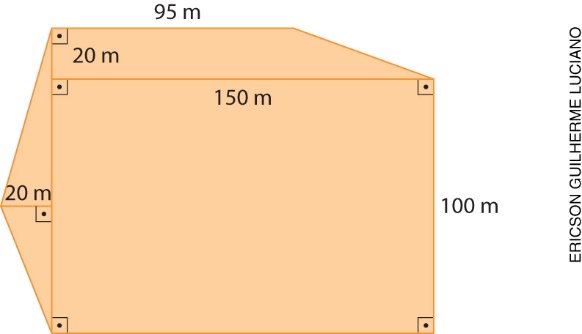 De acordo com as informações, assinale a afirmação correta.(    ) a) O custo do terreno será superior a R$ 4.000.000,00.(    ) b) A área desse terreno é equivalente a um terreno retangular de 181 metros de largura por 100 metros de comprimento.(    ) c) A área total do terreno é de 20.400 metros quadrados.(    ) d) Esse terreno contém uma área retangular de 15.000 metros quadrados.2. Na casa onde Bruno mora, há uma caixa-d’água parecida com um bloco retangular. As dimensões dessa caixa-d’água são: 1,5 m de comprimento, 1,5 m de largura e 2 m de altura. Qual é a capacidade,
em litro, dessa caixa-d’água?3. Quantos recipientes cúbicos de dimensões 10 dm de comprimento, 10 dm de largura e 10 dm de altura é possível encher completamente com 10.000 litros de água?(    ) a) 2 recipientes(    ) b) 4 recipientes(    ) c) 8 recipientes(    ) d) 10 recipientes4. Uma fábrica empacota um produto em uma caixa parecida com um bloco retangular com dimensões:
30 cm de comprimento, 24 cm de largura e 18 cm de altura. Para atender a uma encomenda de muitas unidades desse produto, a empresa decidiu montar engradados com 12 dessas caixas. O volume de cada engradado será aproximadamente de:(    ) a) 0,16 m3.(    ) b) 0,16 dm3.(    ) c) 16 m3.(    ) d) 16 dm3.5. Em uma pesquisa sobre alimentação saudável e sua relação com a redução da obesidade, foram entrevistadas pessoas entre 8 e 40 anos de idade. Em uma das etapas da pesquisa, a massa de cada entrevistado era medida. Observe abaixo as massas obtidas.Agora, assinale a alternativa que indica o modo mais adequado para organizar a frequência dessas massas em classes.(    ) a) Organizar classes de 5 kg em 5 kg, de 30 kg até 105 kg.(    ) b) Organizar classes de 10 kg em 10 kg, de 40 kg até 110 kg.(    ) c) Organizar classes de 20 kg em 20 kg, de 0 kg até 100 kg.(    ) d) Organizar classes de 50 kg em 50 kg, de 0 kg até 200 kg.6. Rodrigo e Pedro viajaram em suas férias do trabalho. Eles economizaram dinheiro e planejaram gastar durante as férias até determinado valor da quantia guardada. Veja seus gastos:  do valor com transporte, pagamento de estadia e alimentação. Do valor restante, eles gastaram 60% com passeios. Sabendo que, no fim da viagem, sobraram R$ 480,00 do valor economizado, podemos afirmar que:(    ) a) O valor total gasto nas férias foi de R$ 3.600,00.(    ) b) Eles gastaram R$ 720,00 com passeios.(    ) c) Eles conseguiriam cobrir todas as despesas com 85% do valor economizado.(    ) d) Se eles tivessem gasto 80% do valor restante do pagamento da estadia e da alimentação em passeios ainda teriam sobrado R$ 250,00.7. Cleonice tem uma barraca de frutas. Observe a seguir o quadro com os tipos de fruta vendidos por ela e os respectivos preços.Se em uma semana Cleonice vendeu 32 dúzias de limão, o dobro de dúzias de laranja e 30 melões, arrecadando R$ 1.653,60, qual é o preço da dúzia do limão?8. Observe o cadeado que Satiko encontrou em sua mala de viagem.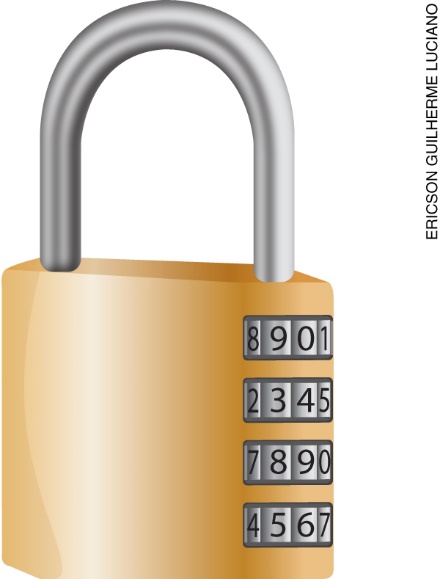 Como Satiko usou o cadeado faz muito tempo e vai viajar a trabalho, ela precisa se lembrar da senha que abre o cadeado. Considerando que cada tambor tem algarismos de 0 a 9, podemos afirmar que:(    ) a) existem 5.040 senhas possíveis para abri-lo.(    ) b) se o primeiro algarismo da senha é 7 e o último é 0, existem 56 senhas possíveis.(    ) c) a probabilidade de Satiko abrir o cadeado nas 10 primeiras tentativas, sem repeti-las, é de 10%.(    ) d) se ela conseguir acertar o código de abertura na metade das senhas possíveis, terá tentado 5.000 senhas diferentes.9. Quantos são os anagramas distintos da palavra AMOR?(    ) a) 24 anagramas(    ) b) 12 anagramas(    ) c) 8 anagramas(    ) d) 6 anagramas10. Bruna e Marcela estão brincando com dois dados honestos, um vermelho e um verde. Em cada rodada, elas lançam primeiro o dado vermelho e depois o dado verde e tentam acertar quais números sairão nas faces voltadas para cima.a) Considerando a ordem em que os dados são lançados, quantos são os possíveis modos em que os números podem sair nas faces voltadas para cima?b) Qual é a probabilidade de sair dois números pares? E de sair dois números ímpares?c) De acordo com o resultado obtido no item b, o que podemos concluir sobre a probabilidade de sair um número par e outro ímpar?32,5 kg57,9 kg51,6 kg64,9 kg55,1 kg71,8 kg73,8 kg88,7 kg49,6 kg101,8 kg59,3 kg50,3 kg44,3 kg55,8 kg70,3 kg55,4 kg40,8 kg94,6 kg35,4 kg80,3 kg61,8 kg45,6 kg52,8 kg68,2 kg37,9 kg54,6 kg75,2 kg98,9 kg84,6 kg48,4 kgFrutaQuantidadePreço em reaisLaranjaDúzia9,90LimãoDúzia?MelãoUnidade21,20